Лабораторная работа №_____Название:_____________________________________________________________Цель:___________________________________________________________________________________________________________________________________________________________________________________________________________________________Принадлежности:________________________________________________________________________________________________________________________________________________________________________________________________________________Рабочая формула:_____________________________________________________________________________________________________________________________________________________________________________________________________________________________________________________________________________________________Значения зафиксированных и полученных величинГрафик, полученный по результатам опыта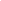 Величины, рассчитанные по формуле и графикуРезультат опыта:________________________________________________________________________________________________________________________________________________________________________________________________________________Анализ полученного результата:________________________________________________________________________________________________________________________________________________________________________________________________________________________________________________________________________________Номер опыта12……..12Название опыта № 1Название опыта № 2Название опыта № 3…………………..Название опыта № 12Номер сечения графика1–этап формулы2–этап формулы3–этап формулы…………….n–этап формулы123…….n–номер сечения графика